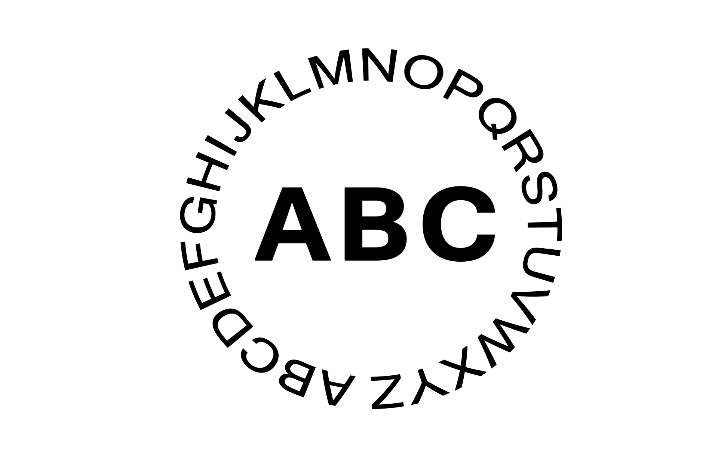 לימודי האנגלית בחברה הדתית-לאומית: 2020תמונת מצב ומגמות אריאל פינקלשטייןתש"פ 2020 ©כל הזכויות שמורות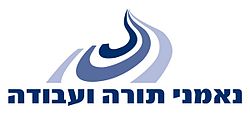 תנועת נאמני תורה ועבודהקיבוץ בארות יצחק, 609050002-5611761תקצירהממצאים העולים ממסמך זה מצביעים על כך שבמקצוע האנגלית תלמידי החינוך הממלכתי-דתי מגיעים להישגים נמוכים בפער ניכר מאשר תלמידי החינוך הממלכתי. בבחינות המיצ"ב בכיתות ה' ובבחינות הבגרות ניתן לראות צמצום של הפערים בשנים האחרונות, ואילו בבחינות המיצ"ב בכיתות ח' ובבחינה הפסיכומטרית ישנה יציבות יחסית לאורך השנים בגודל הפער. ניתוח הנתונים לפי מגדר מלמד כי בבחינות המיצ"ב ובבחינות הבגרות ישנה עדיפות קלה לבנות הלומדות בחינוך הממלכתי-דתי על פני הבנים, אך בבחינה הפסיכומטרית המגמה מתהפכת וישנו פער משמעותי וניכר לטובת הבנים. הפילוח לפי רקע חברתי-כלכלי מעלה שהפערים בין קבוצות התלמידים מרקע חברתי-כלכלי גבוה הם הגבוהים והמשמעותיים ביותר, כך שקבוצת התלמידים מרקע חברתי-כלכלי גבוה בחינוך הממלכתי-דתי היא הקבוצה בעלת ההישגים הנמוכים ביותר ביחס לקבוצת ההשוואה שלה. ההישגים הנמוכים יחסית של תלמידי ובוגרי החינוך הממלכתי-דתי בתחום האנגלית באים לידי ביטוי באופן טבעי גם במיומנות הדיבור שלהם בשפה האנגלית. מחקר מקיף על מיומנות למידה שנערך על ידי הלשכה המרכזית לסטטיסטיקה בקרב הציבור הישראלי מצביע על  כך שלדתיים ישנה רמת נמוכה של שליטה בדיבור באנגלית בהשוואה לחילונים. לאור כך שהמחקר מצביע גם על קשר ברור בין רמת השליטה באנגלית ובין גובה השכר השעתי, הרי שקידום רמת האנגלית בחינוך הממלכתי-דתי עתיד להביא לשיפור משמעותי בשכר של בני החברה הדתית-לאומית.  מבואמסמך זה סוקר את הישגי תלמידי ובוגרי החינוך הממלכתי-דתי בתחום האנגלית בהשוואה לתלמידי ובוגרי החינוך הממלכתי. המסמך מבוסס על הישגי התלמידים בבחינות המיצ"ב, בבחינות הבגרות ובבחינה הפסיכומטרית. להלן מוצג הסבר מתודולוגי מפורט על כל אחד מסוגי הבחינות הללו:מיצ"ב: בחינות המיצ"ב (מדד יעילות וצמיחה בית-ספרית) נערכות בישראל מאז שנת תשס"ב בכיתות ה' וכיתות ח' בארבעת המקצועות הבאים: מתמטיקה, אנגלית, מדע וטכנולוגיה (מדעים) ושפת אם (עברית או ערבית). תוצאות הבחינות משקפות את הישגי התלמידים ומסייעות באיתור פערים לימודיים בין תלמידים המשתייכים לקבוצות אוכלוסייה שונות בחינוך היסודי ובחטיבת הביניים. בשנים תשס"ב-תשס"ו נערכו הבחינות כך שמחצית מתלמידי השכבה בכיתות ה' ובכיתות ח' נבחנו בשנת לימודים אחת, והתלמידים במחצית המשלימה של בתי הספר נבחנו בשנה שלאחריה. בניתוח הבחינות המתייחס לשנים הללו יש להביא בחשבון כי ההבדלים בציונים בין הבחינות עשויים להיות קשורים לכך שלא נעשתה התאמה בין סולמות הציונים של הבחינות, ולפיכך ההבדל בציונים אינו משקף בהכרח הבדל ברמות הידע של התלמידים, אלא עשוי לנבוע משוני ברמת הקושי של הבחינות. משכך, בחרנו שלא להתייחס לנתונים אלו במחקר זה. בשנת תשס"ז שונתה מתכונת בחינות המיצ"ב, ומשנה זו ועד שנת תשע"ג ואילך התבססו הבחינות על חקירת מדגם של רבע מתלמידי השכבה בכל שנת לימודים. כמו כן, על מנת לאפשר השוואה רב-שנתית של הציונים, הונהג מערך כיול סטטיסטי של ציוני הבחינות, המתרגם את הציון הגולמי בכל שנה בכל תחום דעת ובכל דרגת כיתה לסולם חדש - סולם מיצ"ב רב-שנתי. הסולם החדש נועד לאפשר השוואה תקפה של הישגי בחינות המיצ"ב לאורך השנים, באותו מקצוע ובאותה דרגת הכיתה. שנת הבסיס להשוואה הרב-שנתית נקבעה להיות תשס"ח. סולם המיצ"ב הרב-שנתי נקבע כך שבשנת הבסיס הציון הממוצע של כל תחום דעת, בכל דרגת כיתה, היה 500, וסטיית התקן - 100. הציונים מכוילים מדי שנה ומדווחים על סולם רב-שנתי זה. להלן נתמקד בהצגת הנתונים החל משנת תשס"ח ועד השנה המאוחרת ביותר שיש לגביה נתונים ברי השוואה. והדבר כאמור תלוי במקצוע. הפילוח לפי רקע חברתי-כלכלי נעשה על בסיס מדד הטיפוח "שטראוס" שהוא המדד הנהוג במערכת החינוך בישראל החל משנת 2007. במדד זה משוקללים המאפיינים הבאים: השכלת אם ואב, הכנסה, פריפריאליות, ועלייה מארצות מצוקה. נקבעה התפלגות לעשירונים של ערכי המדד האישי של כלל התלמידים בבתי הספר בארץ ובהתאם כל תלמיד סווג לעשירון. בהתאם לכך, כל תלמיד סווג לאחת משלוש קבוצות המייצגות רמות שונות של רקע חברתי-כלכלי אישי: תלמידים מרקע נמוך – עשירונים 10-8; תלמידים מרקע בינוני – עשירונים 7-4; תלמידים מרקע גבוה – עשירונים 3-1.נתוני בחינות המיצ"ב מבוססים על הדוחות השנתיים שמפרסמת ראמ"ה (הרשות הארצית למדידה והערכה בחינוך) על מבחני המיצ"ב, ובפרט על נתוני הדוח המקיף האחרון שפורסם בדצמבר 2018.בחינות הבגרות: בחינת הבגרות באנגלית, מחולקת ל-3 רמות: הרמה הגבוהה ביותר היא רמה של 5 יחידות לימוד, הרמה הבינונית היא 4 יחידות לימוד והרמה הנמוכה היא 3 יחידות לימוד. ציון עובר בבחינת 3 יחידות באנגלית מאפשר לקבל זכאות לתעודת בגרות, אך מדובר בתעודת בגרות שאינה עמדת בדרישות הסף של האוניברסיטאות.הנתונים המוצגים על הישגי התלמידים בבחינות הבגרות מבוססים על עיבודי המחבר לנתונים שהתקבלו מהלשכה המרכזית לסטטיסטיקה במיוחד עבור מחקר זה. בכמה מקומות בודדים ישנם נתונים המבוססים על בקשות חופש מידע ממשרד החינוך, והדבר מצוין במפורש. בשל מגבלות של מסדי הנתונים של הלשכה המרכזית לסטטיסטיקה הפילוח לפי רקע חברתי-כלכלי בנוגע להישגים בבחינות הבגרות נעשה על בסיס השכלת האם בלבד. מדד זה הוא מדד מקובל לבחינת הרקע החברתי-כלכלי, ומחקרים שונים של הלשכה המרכזית לסטטיסטיקה וארגון ה-OECD משתמשים בו לשם כך. בחלוקה המוצגת בנוגע לבחינות הבגרות בקבוצת התלמידים מרקע חברתי-כלכלי נמוך מצויים התלמידים שאימם לא השלימה 12 שנות לימוד, בקבוצת התלמידים מרקע חברתי-כלכלי בינוני מצויים התלמידים שאִימם השלימה 12 שנות לימוד (סיימה לימודי תיכון) אך אין לה השכלה גבוהה יותר, ואילו בקבוצת התלמידים מרקע חברתי-כלכלי גבוה מצויים התלמידים שאימם למדה יותר מ-12 שנות לימוד (מי שלמדה לימודים אקדמיים). הבחינה הפסיכומטרית: הבחינה הפסיכומטרית היא בחינה הנערכת בישראל החל משנת 1981 ומשמשת ככלי מיון לכניסה לאוניברסיטאות ולמכללות. הבחינה כוללת שלושה פרקים: פרק חשיבה כמותית, פרק חשיבה מילולית ופרק אנגלית. הציון בפרק האנגלית בבחינה נע בטווח שבין 50 ל-150 נקודות, בהתפלגות נורמלית. ניהול הבחינות נתון בידי המרכז הארצי לבחינות ולהערכה, מוסד ללא כוונת רווח אשר הוקם בשנת 1981 על סמך החלטת ועד ראשי האוניברסיטאות לצורך בנייה והפעלה של מערכת מבחנים לחיזוי הצלחה בלימודים אקדמיים. המרכז הארצי לבחינות ולהערכה מפרסם מדי שנה נתונים על הישגי הניגשים לבחינה הפסיכומטרית בחתכים ופילוחים שונים (לפי דיווח של הניגשים), אך הוא אינו מפרסם נתונים ביחס להבדלים שבין בוגרי החינוך הממלכתי ובין בוגרי החינוך הממלכתי-דתי. במחקר שפרסמנו באפריל 2015 הצגנו לראשונה פילוחים מסוג זה שהתבססו על נתונים שהתקבלו מהלשכה המרכזית לסטטיסטיקה. הנתונים המוצגים במסמך זה מבוסס על עיבודי המחבר לנתונים מעודכנים שהתקבלו מהלשכה המרכזית לסטטיסטיקה. הנתונים שיוצגו מתייחסים לתקופה של שני עשורים: 2018-2000. הפילוח לפי רקע חברתי-כלכלי של הנבחנים בבחינה הפסיכומטרית נעשה על בסיס החלוקה של הלשכה המרכזית לסטטיסטיקה את הרשויות המקומיות השונות ואת האזורים השונים בתוך רשויות מעל 10,000 תושבים לאשכולות חברתיים-כלכליים. כך למשל, ההתייחסות לנבחנים מירושלים איננה על בסיס עירוני, אלא בהתאם לרקע החברתי-כלכלי של התושבים בכל אזור ואזור בעיר. הלשכה המרכזית לסטטיסטיקה קבעה עשרה אשכולות שהנמוך ביותר (1) מאפיין אזורים מהרקע החברתי-כלכלי החלש ביותר, ואילו האשכול הגבוה ביותר (10) מאפיין אזורים מהרקע החברתי-כלכלי הגבוה ביותר. בעבודה זו חולקו האשכולות השונים לשלוש קבוצות: אשכולות 4-1 – רקע חברתי כלכלי נמוך, אשכולות 6-5 – רקע חברתי כלכלי בינוני, אשכולות 10-7 – רקע חברתי כלכלי גבוה. יצוין מראש כי התפלגות התלמידים בין האשכולות אנה אחידה כך שאשכולות 6-5 מרכזים כמחצית מהתלמידים הן בחינוך הממלכתי והן בחינוך הממלכתי-דתי. 1. נתונים כללייםבשני התרשימים הבאים מוצגים הישגי התלמידים בבחינות המיצ"ב באנגלית בכיתות ה' וכיתות ח' לאורך השנים, בחלוקה לפי פיקוח. תרשים מס' 1: הציון הממוצע בבחינת המיצ"ב באנגלית בכיתות ה' בשנים תשס"ח-תשע"ז, בחלוקה לפי פיקוחתרשים מס' 2: הציון הממוצע בבחינת המיצ"ב באנגלית בכיתות ח' בשנים תשס"ח-תשע"ח, בחלוקה לפי פיקוחנתוני בחינות המיצ"ב בכיתות ה' מלמדים על פער משמעותי בין תלמידי החינוך הממלכתי לתלמידי החינוך הממלכתי-דתי שהולך ומצטמצם במהלך השנים: בשנים תשס"ח-תשע"ב הפער נע בין 39 ל-46 נקודות, אך לאחר מכן הוא מצטמצם ובפרט בשתי השנים האחרונות שבהן הוא עומד על 20 ו-17 נקודות. לעומת זאת, בכיתות ח' נשאר פער גבוה מאוד ויציב לאורך כל השנים הנע באופן לא הדרגתי בין 32 ל-41 נקודות, כאשר רק בשנת תשס"ט הוא מטפס זמנית ל-47 נקודות. בחינת הבגרות באנגלית, מחולקת ל-3 רמות: הרמה הגבוהה ביותר היא רמה של 5 יחידות לימוד, הרמה הבינונית היא 4 יחידות לימוד והרמה הנמוכה היא 3 יחידות לימוד. כאמור לעיל, ציון עובר בבחינת 3 יחידות באנגלית מאפשר לקבל זכאות לתעודת בגרות, אך מדובר בתעודת בגרות שאינה עמדת בדרישות הסף של האוניברסיטאות. לאור זאת, נתעמק להלן בעיקר בשיעור התלמידים הנבחנים ברמה של פחות מ-4 יחידות (3 יחידות או שכלל לא ניגשו) לצד העמקה בתלמידים הניגשים לבחינה ברמה הגבוהה ביותר, בחינת 5 יחידות. בתרשים הבא מוצג קו המגמה בלימודי 5 יחידות באנגלית לאורך השנים, בחלוקה לפי פיקוח. תרשים מס' 3: שיעור הניגשים לבחינת 5 יחידות באנגלית בשנים 2018-2005, בחלוקה לפי פיקוח בשני סוגי הפיקוח ישנה יציבות בשיעור הניגשים לבחינת 5 יחידות באנגלית בין השנים 2011-2005 ולאחר מכן עלייה הדרגתית. ישנו פער משמעותי בשיעור הניגשים לבחינת 5 יחידות באנגלית לאורך כל השנים לטובת תלמידי החינוך הממלכתי, אך פער זה הולך ומצטמצם עם השנים. כך, בשנת 2005 שיעור הניגשים לבחינת 5 יחידות באנגלית בקרב תלמידי החינוך הממלכתי עמד על 44.5% לעומת 33.5% בקרב תלמידי החינוך הממלכתי-דתי, פער של 11%; לעומת זאת, בשנת 2018 עמד שיעור הניגשים לבחינת 5 יחידות באנגלית בקרב תלמידי החינוך הממלכתי על 55.9% לעומת 48.6% בקרב תלמידי החינוך הממלכתי-דתי, פער של 7.3%. אם כך, על אף שהפער הצטמצם עם השנים הרי שהוא עדיין פער משמעותי ולא מבוטל. בתרשים הבא מוצג שיעור התלמידים שניגשו לבחינת 3 יחידות באנגלית לאורך השנים, בחלוקה לפי פיקוח. כאמור לעיל, תעודת הבגרות של תלמידים אלו אינה עומדת בדרישות הסף של האוניברסיטאות ולכן יש לנתון זה חשיבות לא מבוטלת. תרשים מס' 4: שיעור הניגשים לבחינת 3 יחידות באנגלית בשנים 2018-2005, בחלוקה לפי פיקוחממצאי תרשים זה מלמדים על היפוך מגמה מעניין: בעוד בשנת 2005 שיעור תלמידי החינוך הממלכתי-דתי שניגשו לבחינת 3 יחידות באנגלית היה גבוה משיעור זה בקרב תלמידי החינוך הממלכתי ועמד על 21.4% לעומת 16.8% בקרב תלמידי החינוך הממלכתי, פער של 4.6%, הרי שבשנת 2018 שיעור תלמידי החינוך הממלכתי-דתי שניגשו לבחינת 3 יחידות באנגלית היה נמוך יותר משיעור זה בקרב תלמידי החינוך הממלכתי ועמד על 11.4% לעומת 13.5% בקרב תלמידי החינוך הממלכתי. חשוב להדגיש שהירידה בשיעור הניגשים ל-3 יחידות באנגלית בחינוך הממלכתי-דתי לא נובעת מתלמידים שלא ניגשו כלל לבחינת הבגרות באנגלית, ולמעשה אף להפך: שיעור התלמידים שלא ניגשו כלל לבחינות הבגרות באנגלית ירד באופן דומה בין השנים 2018-2005 בשני סוגי הפיקוח (מ-11% ל-6%). למעשה, נתון זה מלמד על המעבר המשמעותי של תלמידים מבחינה ב-3 יחידות באנגלית לבחינה של 4 או 5 יחידות באנגלית. כאמור לעיל, הדבר הביא לעלייה ניכרת בשיעור הזכאות לתעודת בגרות העומדת בדרישות הסף של האוניברסיטאות בחינוך הממלכתי-דתי. בתרשים הבא מוצגת החלוקה הפנימית בכל פיקוח של הניגשים לרמות השונות של בחינת הבגרות באנגלית בשנת 2018.תרשים מס' 5: ניגשים לבחינת הבגרות האנגלית בשנת 2018, בחלוקה לפי פיקוח ומספר יחידות לימודבאשר לציונים, ככלל, אין שינויים משמעותיים בציוני התלמידים בבחינות הבגרות באנגלית לאורך השנים ולכן בתרשים הבא מוצגים ממוצעי הציונים בבחינת הבגרות באנגלית בכלל השנים, בחלוקה לפי פיקוח ומספר יחידות לימוד.תרשים מס' 6: ממוצע הציונים בבחינת הבגרות באנגלית בשנים 2018-2005 (יחד), בחלוקה לפי פיקוח ומספר יחידות לימודהציונים של תלמידי החינוך הממלכתי-דתי בבחינות הבגרות באנגלית קרובים מאוד לאלו של תלמידי החינוך הממלכתי: לתלמידי החינוך הממלכתי-דתי ישנה עדיפות קלה בציון בבחינת 5 יחידות, לתלמידי החינוך הממלכתי ישנה עדיפות קלה בבחינת 3 יחידות ואילו בבחינת 4 יחידות הציון זהה בשני סוגי הפיקוח. בתרשים הבא מוצגים הישגי בוגרי החינוך הממלכתי-דתי בפרק האנגלית בבחינה הפסיכומטרית לאורך השנים, בחלוקה לפי פיקוח. תרשים מס' 7: הציון הממוצע בפרק האנגלית של הניגשים לבחינה הפסיכומטרית בשנים 2018-2000, בחלוקה לפי פיקוחציוני פרק האנגלית בבחינה הפסיכומטרית מצביעים על פער משמעותי בין בוגרי החינוך הממלכתי לבוגרי החינוך הממלכתי-דתי: בשנת 2000 הפער עמד על 11.1 נקודות ונשאר יציב עד לשנת 2004. לאחר מכן בשנים 2008-2005 ירד משמעותית הציון הממוצע של בוגרי החינוך הממלכתי-דתי והפער עלה בהתאם לכ-15 נקודות. לאחר מכן הפער הצטמצם והוא נע במרבית השנים בין 11 ל-12 נקודות כאשר בשנת 2018 הוא עמד על 10.9 נקודות, בדומה לשנת 2000. לאורך השנים עלה הציון של בוגרי החינוך הממלכתי ובוגרי החינוך הממלכתי-דתי בכ-2 נקודות. בשנת 2018 עמד הציון הממוצע של בוגרי החינוך הממלכתי בפרק האנגלית בבחינה הפסיכומטרית על 116.7 לעומת 105.8 בקרב בוגרי החינוך הממלכתי. מעניין לציין שהממוצע של הנבחנים בערבית עמד בשנה זו על 94, כך שלמעשה הציון הממוצע של בוגרי החינוך הממלכתי-דתי מצי בתווך בין בוגרי החינוך הממלכתי ובין בוגרי החינוך הערבי.2. מגדרבשני התרשימים הבאים מוצגים הישגי התלמידים בבחינות המיצ"ב באנגלית בכיתות ה' וכיתות ח' לאורך השנים, בחלוקה לפי פיקוח ומגדר.תרשים מס' 8: הציון הממוצע בבחינת המיצ"ב באנגלית בכיתות ה' בשנים תשס"ח-תשע"ז, בחלוקה לפי פיקוח ומגדרתרשים מס' 9: הציון הממוצע בבחינת המיצ"ב באנגלית בכיתות ח' בשנים תשס"ח-תשע"ח, בחלוקה לפי פיקוח ומגדרתוצאות מבחני המיצ"ב הן בכיתות ה' והן בכיתות ח' מלמדות על אותה המגמה: בקרב תלמידי החינוך הממלכתי ישנו שוויון כמעט מוחלט לאורך השנים בציון באנגלית בין בנים לבנות, ורק בשנתיים האחרונות נפתח פער קל לטובת הבנים של 10 נקודות בכיתות ה' ו-7 נקודות בכיתות ח'. מנגד, בקרב תלמידי החינוך הממלכתי-דתי ישנה עדיפות קלה לאורך כל השנים לבנות על הבנים, ובשנתיים האחרונות הפער עומד על כ-7 נקודות הן בכיתות ה' והן בכיתות ח'. מגמה זו של עדיפות של הבנות בחינוך הממלכתי-דתי על הבנים בתחום האנגלית ממשיכה גם לבחינות הבגרות, אם כי בבחינות אלו ניתן לראות תופעה דומה גם בקרב תלמידי החינוך הממלכתי. קווי המגמה של הבנים והבנות בחינוך הממלכתי והממלכתי-דתי בבחינות הבגרות באנגלית שומרים על מגמה קבועה בהתאם לקו המגמה הכללי של עלייה הדרגתית בשיעור הניגשים לבחינת 5 יחידות באנגלית. לפיכך, התרשים הבא מתמקד בהצגת נתוני שנת 2018 בלבד. תרשים מס' 10: שיעור הניגשים לבחינת 5 יחידות באנגלית בשנת 2018, בחלוקה לפי פיקוח ומגדרבבחינת 5 יחידות באנגלית, שלא כמו במתמטיקה, ישנה עדיפות לבנות על פני הבנים, הן בחינוך הממלכתי והן בחינוך הממלכתי-דתי. עם זאת, בחינוך הממלכתי הפער בין הבנות לבנים גבוה יותר מהפער המקביל בחינוך הממלכתי-דתי (2.3% לעומת 1.2%). בתרשים הבא מוצג קו המגמה לאורך השנים בנוגע לשיעור הניגשים לבחינת 3 יחידות באנגלית, בחלוקה לפי פיקוח ומגדר. תרשים מס' 11: שיעור הניגשים לבחינת 3 יחידות באנגלית בשנים 2018-2005, בחלוקה לפי פיקוח ומגדרניתן לראות כי יש לייחס חלק ניכר בירידה בשיעור הניגשים לבחינת 3 יחידות באנגלית בחינוך הממלכתי-דתי למגמות שהתרחשו בקרב הבנות. כך, בעוד בשנת 2005 20.4% מתלמידות החינוך הממלכתי-דתי ניגשו לבחינת 3 יחידות באנגלית, בשנת 2018 עשו זאת 9.7% בלבד, נתון המצוי בפער ניכר משיעור זה בקרב הבנים והבנות בחינוך הממלכתי והבנים בחינוך הממלכתי-דתי. אם כן, גם בחינות הבגרות מלמדות על כך שההישגים באנגלית של בנות תלמידות החינוך הממלכתי-דתי גבוהים מאלו של הבנים.מנגד, נתוני הבחינה הפסיכומטרית מצביעים על מגמה מנוגדת. בפרק האנגלית בבחינה הפסיכומטרית הציון נשאר יציב למדי לאורך השנים בקרב גברים ונשים, ולפיכך לא נתמקד בהצגת קו המגמה אלא בהצגת הציון הממוצע בכלל השנים בחלוקה לפי פיקוח ומגדר.תרשים מס' 12: הציון הממוצע בפרק האנגלית של הניגשים לבחינה הפסיכומטרית בשנים 2018-2000 (יחד), בחלוקה לפי פיקוח ומגדרנתוני פרק האנגלית בבחינה הפסיכומטרית מלמדים על עדיפות ברורה של גברים על נשים בשני סוגי הפיקוח. עם זאת, גם באופן יחסי הציון של בוגרות החינוך הממלכתי-דתי הוא נמוך: פער הציונים בין גברים ונשים בוגרי חינוך ממלכתי-דתי עומד על 11.1 נקודות (109.9 לגברים לעומת 98.8 לנשים) בעוד שבקרב בוגרי חינוך ממלכתי פער הנקודות בין גברים ונשים עומד על 9.4 נקודות (121 לגברים לעומת 111.6 לנשים). 3. רקע חברתי-כלכליבשני הלוחות הבאים מוצגים הישגי התלמידים בבחינות המיצ"ב באנגלית בכיתות ה' וכיתות ח' לאורך השנים, בחלוקה לפי פיקוח ורקע חברתי-כלכלי.לוח מס' 1: הציון הממוצע בבחינת המיצ"ב באנגלית בכיתות ה' בשנים תשס"ח-תשע"ז, בחלוקה לפי פיקוח ורקע חברתי-כלכלילוח מס' 2: הציון הממוצע בבחינת המיצ"ב באנגלית בכיתות ח' בשנים תשס"ח-תשע"ז, בחלוקה לפי פיקוח ורקע חברתי-כלכליבבחינות המיצ"ב באנגלית בכל רמות הרקע החברתי-כלכלי ישנו פער משמעותי לטובת תלמידי החינוך הממלכתי, אך הפערים גבוהים במיוחד בקרב תלמידים מרקע גבוה שם הם עומדים בממוצע על כ-40 נקודות הן בכיתות ה' והן בכיתות ח'. באשר לבחינות הבגרות, בתרשים הבא מוצגים נתוני שיעור הניגשים ל-5 יחידות באנגלית לעומת אלו שלא ניגשו או שניגשו ל-3 יחידות בשנת 2018, בחלוקה לפי פיקוח ולפי רקע חברתי-כלכלי.תרשים מס' 13: שיעור הניגשים לבחינת הבגרות באנגלית בשנת 2018, בחלוקה לפי פיקוח ורקע חברתי-כלכליכמו בבחינות המיצ"ב, גם בבחינות הבגרות ישנם הבדלים בין שני סוגי הפיקוח בכל קבוצות הרקע החברתי-כלכלי, אך הפערים המשמעותיים ביותר הם בהשוואה בין קבוצות התלמדים מרקע גבוה. כך, שיעור גבוה יותר של תלמידי החינוך הממלכתי הניגשים לבחינת 5 יחידות באנגלית נשמר בכל קבוצות הרקע החברתי-כלכלי, אך באופן המובהק ביותר בקרב בקבוצת התלמידים מרקע גבוה. כמו כן, השיעור הנמוך יותר של תלמידים בחינוך הממלכתי-דתי שלא ניגשו לבחינת הבגרות באנגלית או שניגשו לבחינה של 3 יחידות קיים רק בקבוצות הרקע הבינוני והנמוך, אך בקבוצת הרקע הגבוה שיעור התלמידים זהה לזה של החינוך הממלכתי. בתרשים הבא מוצגים נתוני פרק האנגלית בבחינה הפסיכומטרית בחלוקה לפי פיקוח ורקע חברתי-כלכלי. תרשים מס' 14: הציון הממוצע בפרק האנגלית של הניגשים לבחינה הפסיכומטרית בשנים 2018-2000 (יחד), בחלוקה לפי פיקוח ורקע חברתי-כלכליהמגמה של פערים משמעותיים בין שתי קבוצות הפיקוח בתחום האנגלית ממשיכה גם בבחינה הפסיכומטרית, וכך גם המגמה של פערים גבוהים יותר בקרב קבוצת הרקע הגבוה. כך, הפער בין תלמידים מרקע גבוה בשני סוגי הפיקוח עומד על 12.4 נקודות לעומת פער של 10.7 בקרב תלמידים מרקע בינוני ופער של 8.9 נקודות בקרב תלמידים מרקע נמוך.4. השפעות: שליטה בשפה האנגלית ושכרלסיום מחקר זה נבקש להציג את ההשפעות שיש להישגי תלמידי ובוגרי החינוך הממלכתי-דתי בתחום האנגלית על עתידם המקצועי. כידוע, שליטה בשפה האנגלית מהווה במקרים רבים תנאי סף לקבלה לתחומי לימוד באקדמיה ולמשרות שונות בשוק העבודה. השליטה בדיבור באנגלית לפי רמת דתיות בקרב יהודים בני 65-16 נבחנה בסקר מיומנות בוגרים (PIAAC) שנערך על ידי הלשכה המרכזית לסטטיסטיקה בקרב אלפי משתתפים בשנים 2015-2014. יודגש מראש שהנתונים אינם מתייחסים לבוגרי החינוך הממלכתי-דתי לעומת בוגרי החינוך הממלכתי אלא מחלקים את האוכלוסייה לקטגוריית ההגדרה העצמית המקובלת בלשכה המרכזית לסטטיסטיקה: לא דתי/חילוני, מסורתי לא כל כך דתי, מסורתי-דתי, דתי וחרדי. סביר להניח שבוגרי החינוך הממלכתי-דתי מצויים ברובם בקטגוריות "דתי" ו"מסורתי-דתי" ואילו בוגרי החינוך הממלכתי מצויים ברובם בקטגוריות "לא דתי, חילוני" ו"מסורתי לא כל כך דתי". כמו כן, חשוב לציין שהסקר לא בחן את היכולות באנגלית של המשתתפים אלא מתאר את עדותם העצמית על רמת האנגלית שלהם לפי קטגוריות שונות, כך שייתכן שעבור דתיים ההגדרה ל"שליטה טובה מאוד" באנגלית היא שונה מהגדרה זו בקרב חילונים שכן מדובר בהגדרות סובייקטיביות. תרשים מס' 15: רמת שליטה בדיבור באנגלית לפי רמת דתיות בקרב יהודים בני 65-16, סקר מיומנות בוגרים (PIAAC) 2015-2014מבין המגדירים את עצמם כחילונים ישנו שיעור גבוה במיוחד של 43% משיבים המעידים על עצמם שרמת השליטה שלהם בדיבור באנגלית היא טובה מאוד, וזאת לעומת 27% מבין הדתיים ו-18% מבין המסורתיים-דתיים. מנגד, שיעור המשיבים שאינם יודעים דבר אנגלית או שרמת השליטה שלהם באנגלית היא חלשה בקרב חילונים עומד על 15% בעוד שבקרב דתיים הוא עומד על 23% ובקרב מסורתיים דתיים הוא עומד על 30%. הסקר אף בחן את הקשר שבין רמת השליטה באנגלית ובין השכר השעתי לשעה. תרשים מס' 16: שכר ממוצע ברוטו לשעה (בש"ח) לפי רמת השליטה בדיבור באנגלית בקרב יהודים בני 65-25, סקר מיומנות בוגרים (PIAAC) 2015-2014התרשים מלמד על קורלציה ברורה בין רמת השליטה בדיבור באנגלית ובין השכר השעתי. עם זאת, בתרשים מוצגים הנתונים הכלליים ללא נטרול של ההשפעות של משתנים שונים על השכר: מין, רמת דתיות, אוריינות קריאה, משלח יד, ארץ לידה וותק בשוק העבודה. בבדיקה של החוקרים את הנתונים בנטרול ההשפעות השונות נמצא כי בקרב יהודים בעלי השכלה גבוהה על תיכונית ישנה השפעה גבוהה של השליטה בכתיבה, קריאה ודיבור באנגלית על השכר, ובפרט נמצאו פערים משמעותיים בין בעלי רמה טובה לבעלי רמה טובה מאוד: כך למשל, שכרם של בעלי יכולת כתיבה טובה מאוד באנגלית גבוה ב-20% משכרם של בעלי יכולת כתיבה טובה, וב-28% מבעלי יכולת כתיבה חלשה. אם כן, הנתונים מלמדים כי לעובדה שרמת השליטה בדיבור באנגלית של 43% מהחילונים היא טובה מאוד, לעומת 27% מבין הדתיים ו-18% מבין המסורתיים-דתיים, ישנה ככל הנראה השפעה משמעותית על גובה השכר של המשתייכים לחברה הדתית-לאומית. 5. סיכום ודיוןהממצאים העולים ממסמך זה מצביעים על כך שבמקצוע האנגלית תלמידי החינוך הממלכתי-דתי מגיעים להישגים נמוכים בפער ניכר מאשר תלמידי החינוך הממלכתי. בבחינות המיצ"ב בכיתות ה' ובבחינות הבגרות ניתן לראות צמצום של הפערים בשנים האחרונות, ואילו בבחינות המיצ"ב בכיתות ח' ובבחינה הפסיכומטרית ישנה יציבות יחסית לאורך השנים בגודל הפער. ניתוח הנתונים לפי מגדר מלמד כי בבחינות המיצ"ב ובבחינות הבגרות ישנה עדיפות קלה לבנות הלומדות בחינוך הממלכתי-דתי על פני הבנים, אך בבחינה הפסיכומטרית המגמה מתהפכת וישנו פער משמעותי וניכר לטובת הבנים. הפילוח לפי רקע חברתי-כלכלי מעלה שהפערים בין קבוצות התלמידים מרקע חברתי-כלכלי גבוה הם הגבוהים והמשמעותיים ביותר, כך שקבוצת התלמידים מרקע גבוה בחינוך הממלכתי-דתי היא הקבוצה הרחוקה ביותר מקבוצת ההשוואה שלה. ההישגים הנמוכים יחסית של תלמידי ובוגרי החינוך הממלכתי-דתי בתחום האנגלית באים לידי ביטוי גם בסקרים על מידת השליטה בשפה האנגלית, ויש להם השפעה לא מבוטלת על השכר העתידי.מהו הגורם להישגים הנמוכים באנגלית של תלמידי החינוך הממלכתי-דתי? מבקר המדינה עסק בעבר נושא זה והתמקד בהצגת גורמים קונקרטיים וספציפיים הנוגעים בעיקר להתנהלות מינהל החינוך הדתי. מנגד, אנו סבורים כי הגורמים המרכזיים למצב זה הם תרבותיים, ולפיכך שורשיים יותר. אין כוונתנו לפטור בכך את המערכת מתיקון הליקויים הנדרשים, אלא להצביע על כך שהליקויים הללו עצמם הם חלק מהלכי רוח ציבוריים רחבים יותר. באופן כללי, החברה הדתית היא מטבעה חברה סגורה יותר כלפי התרבות החיצונית, ולפיכך גם חשופה פחות לשפה האנגלית באופן טבעי, ובמקרים מסוימים אף מנסה לחסום את עצמה מהשפה האנגלית המהווה סמל התרבות המערבית. כידוע, החברה הדתית-לאומית היא למעשה חברה מרובת גוונים, כך שלא ניתן להתייחס אליה כמקשה אחת, אך לדעתנו ההיחשפות הנמוכה יותר לאנגלית היא מאפיין תרבותי המשותף לחלקים נרחבים בחברה הדתית-לאומית. אין בכוונתנו במחקר זה לבחון בצורה שיפוטית את העמדה התרבותית המנסה לצמצם את כניסתם של אלמנטים תרבותיים זרים, אך אנו סבורים שעל כל פנים, דווקא בשל הגורמים התרבותיים הללו יש לחזק עוד יותר את לימודי האנגלית בחינוך הממלכתי-דתי בצורה שאינה מנוגדת לתפיסהִ החינוכית של מנהל החינוך הדתי, וזאת כגורם מפצה על החשיפה הטבעית הפחותה לשפה האנגלית בחברה הדתית-לאומית. נמוךנמוךבינוניבינוניגבוהגבוהממלכתיממלכתי-דתיממלכתיממלכתי-דתיממלכתיממלכתי-דתיתשס"ח497463503476538496תשס"ט498454514481547504תש"ע494457511485550511תשע"א510474530501558509תשע"ב530593538513570524תשע"ג523503534515565524תשע"ה505501523503554508תשע"ו528516534527564536תשע"ז518504532520556542נמוךנמוךבינוניבינוניגבוהגבוהממלכתיממלכתי-דתיממלכתיממלכתי-דתיממלכתיממלכתי-דתיתשס"ח478424507474559532תשס"ט468450522494571520תש"ע498454518492563542תשע"א497459525507568538תשע"ב497440517499566532תשע"ג491470527496573530תשע"ה489467519500568513תשע"ו506469526503568532תשע"ז499469521492568523תשע"ח501481522508562517